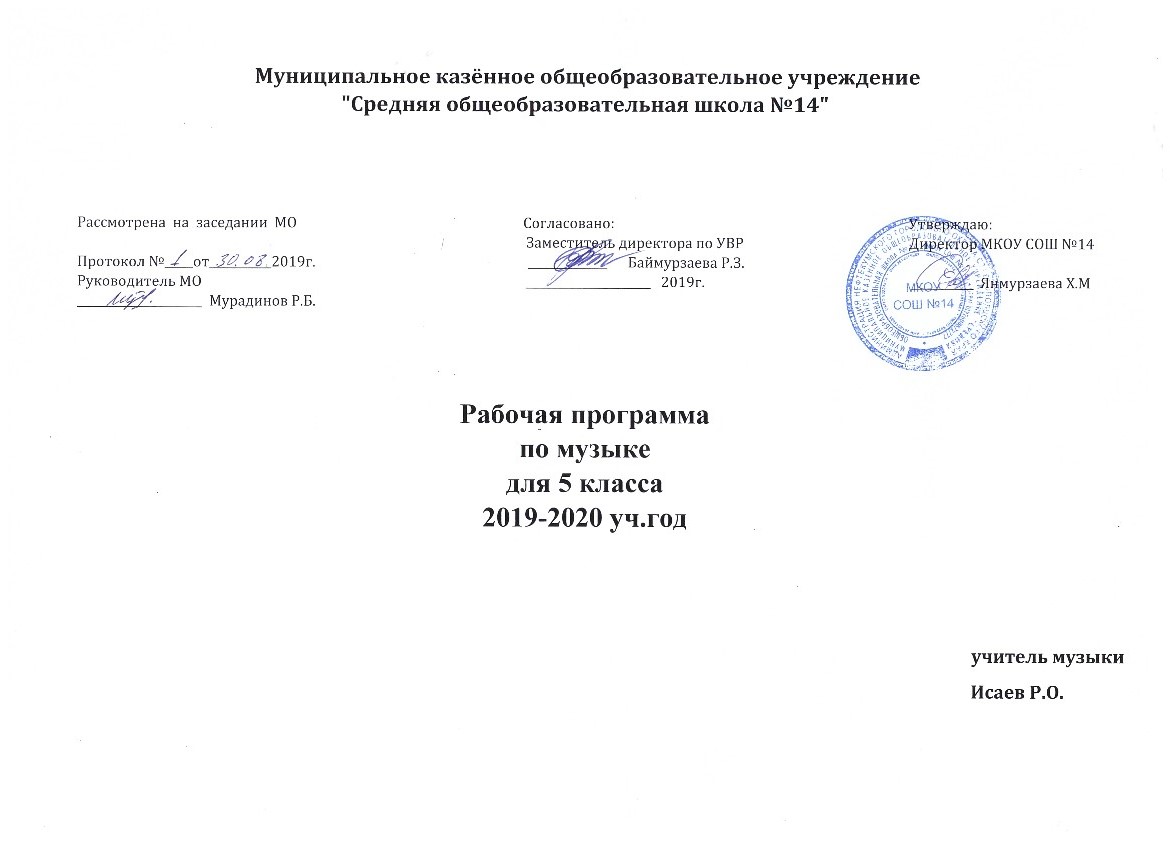 Личностные, метапредметные и предметные результаты освоения учебного предметаВ программе сформулированы основные требования к знаниям, умениям и навыкам учащихся к концу учебного года.Личностные результаты:формирование основ российской гражданской идентичности, чувства гордости за свою Родину, российский народ и историю России, осознание своей этнической и национальной принадлежности в процессе освоения вершинных образцов отечественной музыкальной культуры, понимания ее значимости в мировом музыкальном процессе;становление гуманистических и демократических ценностных ориентаций, формирование уважительного отношения к иному мнению, истории и культуре разных народов на основе знакомства с их музыкальными традициями, выявления в них общих закономерностей исторического развития, процессов взаимовлияния, общности нравственных, ценностных, эстетических установок; формирование целостного, социально ориентированного взгляда на мир в процессе познания произведений разных жанров, форм и стилей, разнообразных типов музыкальных образов и их взаимодействия;овладение начальными навыками адаптации в динамично изменяющемся и развивающемся мире путем ориентации в многообразии музыкальной действительности и участия в музыкальной жизни класса, школы, города и др.;развитие мотивов учебной деятельности и формирование личностного смысла учения посредством раскрытия связей и отношений между музыкой и жизнью, освоения способов отражения жизни в музыке и различных форм воздействия музыки на человека;формирование представлений о нравственных нормах, развитие доброжелательности и эмоциональной отзывчивости, сопереживания чувствам других людей на основе восприятия произведений мировой музыкальной классики, их коллективного обсуждения и интерпретации в разных видах музыкальной исполнительской деятельности;формирование эстетических потребностей, ценностей и чувств на основе развития музыкально-эстетического сознания, проявляющего себя в эмоционально-ценностном отношении к искусству, понимании его функций в жизни человека и общества;развитие навыков сотрудничества со взрослыми и сверстниками в разных социальных ситуациях в процессе освоения разных типов индивидуальной, групповой и коллективной музыкальной деятельности, при выполнении проектных заданий и проектных работ;формирование установки на безопасный, здоровый образ жизни через развитие представления о гармонии в человеке физического и духовного начал, воспитание бережного отношения к материальным и духовным ценностям музыкальной культуры;формирование мотивации к музыкальному творчеству, целеустремленности и настойчивости в достижении цели в процессе создания ситуации успешности музыкально-творческой деятельности учащихся.Метапредметные результаты:Познавательные:Учащиеся научатся:- логическим действиям сравнения, анализа, синтеза, обобщения, классификации по родовидовым признакам, установления аналогий и причинно-следственных связей, построения рассуждений, отнесения к известным понятиям, выдвижения предположений и подтверждающих их доказательств; - применять методы наблюдения, экспериментирования, моделирования, систематизации учебного материала, выявления известного и неизвестного при решении различных учебных задач; - обсуждать проблемные вопросы, рефлексировать в ходе творческого сотрудничества, сравнивать результаты своей деятельности с результатами других учащихся; понимать причины успеха/неуспеха учебной деятельности;- понимать различие отражения жизни в научных и художественных текстах; адекватно воспринимать художественные произведения, осознавать многозначность содержания их образов, существование различных интерпретаций одного произведения; выполнять творческие задачи, не имеющие однозначного решения;- осуществлять поиск оснований целостности художественного явления (музыкального произведения), синтеза как составления целого из частей;- использовать разные типы моделей при изучении художественного явления (графическая, пластическая, вербальная, знаково-символическая), моделировать различные отношения между объектами, преобразовывать модели в соответствии с содержанием учебного материала и поставленной учебной целью;- пользоваться различными способами поиска (в справочных источниках и открытом учебном информационном пространстве сети Интернет), сбора, обработки, анализа, организации, передачи и интерпретации информации в соответствии с коммуникативными и познавательными задачами и технологиями учебного предмета. Учащиеся получат возможность:- научиться реализовывать собственные творческие замыслы, готовить свое выступление и выступать с аудио-, видео- и графическим сопровождением;- удовлетворять потребность в культурно-досуговой деятельности, духовно обогащающей личность, в расширении и углублении знаний о данной предметной области.Регулятивные:Учащиеся научатся:- принимать и сохранять учебные цели и задачи, в соответствии с ними планировать, контролировать и оценивать собственные учебные действия;- договариваться о распределении функций и ролей в совместной деятельности; осуществлять взаимный контроль, адекватно оценивать собственное поведение и поведение окружающих;- выделять и удерживать предмет обсуждения и критерии его оценки, а также пользоваться на практике этими критериями.- прогнозировать содержание произведения по его названию и жанру, предвосхищать композиторские решения по созданию музыкальных образов, их развитию и взаимодействию в музыкальном произведении;- мобилизации сил и волевой саморегуляции в ходе приобретения опыта коллективного публичного выступления и при подготовке к нему.Учащиеся получат возможность научиться:- ставить учебные цели, формулировать исходя из целей учебные задачи, осуществлять поиск наиболее эффективных способов достижения результата в процессе участия в индивидуальных, групповых проектных работах;- действовать конструктивно, в том числе в ситуациях неуспеха за счет умения осуществлять поиск наиболее эффективных способов реализации целей с учетом имеющихся условий.Коммуникативные:Учащиеся научатся:- понимать сходство и различие разговорной и музыкальной речи;- слушать собеседника и вести диалог; участвовать в коллективном обсуждении, принимать различные точки зрения на одну и ту же проблему; излагать свое мнение и аргументировать свою точку зрения; - понимать композиционные особенности устной (разговорной, музыкальной) речи и учитывать их при построении собственных высказываний в разных жизненных ситуациях;использовать речевые средства и средства информационных и коммуникационных технологий для решения коммуникативных и познавательных задач; - опосредованно вступать в диалог с автором художественного произведения посредством выявления авторских смыслов и оценок, прогнозирования хода развития событий, сличения полученного результата с оригиналом с целью внесения дополнений и корректив в ход решения учебно-художественной задачи;- приобрести опыт общения с публикой в условиях концертного предъявления результата творческой музыкально-исполнительской деятельности.Учащиеся получат возможность:- совершенствовать свои коммуникативные умения и навыки, опираясь на знание композиционных функций музыкальной речи;- создавать музыкальные произведения на поэтические тексты и публично исполнять их сольно или при поддержке одноклассников.Предметные результаты:У учащихся будут сформированы:- первоначальные представления о роли музыки в жизни человека, в его духовно-нравственном развитии; о ценности музыкальных традиций народа;- основы музыкальной культуры, художественный вкус, интерес к музыкальному искусству и музыкальной деятельности;- представление о национальном своеобразии музыки в неразрывном единстве народного и профессионального музыкального творчества. Учащиеся научатся:- активно творчески воспринимать музыку различных жанров, форм, стилей; - слышать музыкальную речь как выражение чувств и мыслей человека, различать в ней выразительные и изобразительные интонации, узнавать характерные черты музыкальной речи разных композиторов;- ориентироваться в разных жанрах музыкально-поэтического фольклора народов России (в том числе родного края); - наблюдать за процессом музыкального развития на основе сходства и различия интонаций, тем, образов, их изменения; понимать причинно-следственные связи развития музыкальных образов и их взаимодействия;- моделировать музыкальные характеристики героев, прогнозировать ход развития событий «музыкальной истории»;- использовать графическую запись для ориентации в музыкальном произведении в разных видах музыкальной деятельности;- воплощать художественно-образное содержание, интонационно-мелодические особенности народной и профессиональной музыки (в пении, слове, движении, игре на простейших музыкальных инструментах) выражать свое отношение к музыке в различных видах музыкально-творческой деятельности; - планировать и участвовать в коллективной деятельности по созданию инсценировок музыкально-сценических произведений, интерпретаций инструментальных произведений в пластическом интонировании; Учащиеся получат возможность научиться:- ориентироваться в нотном письме при исполнении простых мелодий;творческой самореализации в процессе осуществления собственных музыкально-исполнительских замыслов в различных видах музыкальной деятельности;- организовывать культурный досуг, самостоятельную музыкально-творческую деятельность, музицировать и использовать ИКТ в музыкальном творчестве;- оказывать помощь в организации и проведении школьных культурно-массовых мероприятий, представлять широкой публике результаты собственной музыкально-творческой деятельности, собирать музыкальные коллекции (фонотека, видеотека).Содержание тем  курса Содержание раскрывается в учебных темах каждого полугодия.Тема первого полугодия «Музыка и литература» развивается через раскрытие таких важных тем, как определение интонационного сходства и различия музыки и литературы, выяснение общности и специфики жанров и выразительных средств музыки и литературы. Взаимодействие музыки и литературы раскрывается в основном на образцах вокальной музыки и музыкально-театральных жанров.Тема второго полугодия «Музыка и изобразительное искусство» строится на выявлении многосторонних связей между музыкой и изобразительным искусством, усвоение темы направлено на формирование умений: представлять зрительный (живописный) образ музыки, интонационно представлять (слышать) художественные образы.Содержание уроков музыки в 5 классе последовательно развивает идеи начальной школы и направлено на расширение художественного кругозора учащихся, тем самым углубляя восприятие, познание музыки. Приоритетным направлением содержания программы и УМК по-прежнему остается русская музыкальная культура. Фольклор, классическое наследие, музыка религиозной традиции, современные музыкальные направления музыкального искусства формируют у учащихся национальное самосознание, бережное отношение к родным истокам, к традициям своего народа, понимание значимости своей культуры в художественной картине мира.Одной из актуальных задач современного образования и воспитания является обращение к национальным, культурным традициям своего народа, родного края, формирование у подрастающего поколения интереса и уважения к своим истокам. Поэтому в содержание рабочей программы для 5 класса введен региональный компонент в следующих темах: «Вокальная музыка», «Вторая жизнь песни. Живительный родник творчества». При этом учтено, что этот учебный материал не входит в обязательный минимум содержания основных образовательных программ и отнесен к элементам дополнительного (необязательного) содержания.Ценностные ориентиры содержания учебного предметаОсновными ценностными ориентирами содержания предмета являются:1. Воспитание эмоционально-ценностного отношения к музыке в процессе освоения содержания музыкальных произведений как опыта обобщения и осмысления жизни человека, его чувств и мыслей. 2. Формирование музыкальной картины мира во взаимодействии народного и профессионального творчества, композиторских, национальных и эпохальных стилей, музыкальных произведений разных жанров, форм и типов драматургии. 3. Формирование интонационно-слухового опыта школьников, как сферы невербального общения, значимой для воспитания воображения и интуиции, эмоциональной отзывчивости, способности к сопереживанию.4. Развитие гибкого интонационно-образного мышления, позволяющего школьникам адекватно воспринимать произведения разнообразных жанров и форм, глубоко погружаться в наиболее значимые из них, схватывать существенные черты, типичные для ряда произведений.5. Разнообразие видов исполнительской музыкальной деятельности помогает учащимся войти в мир музыкального искусства, развить музыкальную память, воспитать художественный вкус. 6. Ориентация музыкально-исполнительской деятельности школьников на наиболее интегративные ее виды (дирижирование и режиссура) создает условия для целостного охвата музыкального произведения в единстве его содержания и формы.7. Воспитание потребности школьников в музыкальном творчестве как форме самовыражения на основе импровизации и исполнительской интерпретации музыкальных произведений. 8. Формирование у учащихся умения решать музыкально-творческие задачи не только на уроке, но и во внеурочной деятельности, принимать участие в художественных проектах класса, школы, культурных событиях села, города, района и др.Виды музыкальной деятельности       Виды музыкальной деятельности, используемые на уроке, весьма разнообразны и направлены на полноценное общение учащихся с высокохудожественной музыкой. В сферу исполнительской деятельности учащихся входит: хоровое, ансамблевое и сольное пение; пластическое интонирование и музыкально-ритмические движения; различного рода импровизации (ритмические, вокальные, пластические и т. д.), инсценирование (разыгрывание) песен, сюжетов музыкальных пьес программного характера, фольклорных образцов музыкального искусства. Помимо исполнительской деятельности, творческое начало учащихся находит отражение в размышлениях о музыке (оригинальность и нетрадиционность высказываний, личностная оценка музыкальных произведений), в художественных импровизациях (сочинение стихов, рисунки на темы полюбившихся музыкальных произведений), самостоятельной индивидуальной и коллективной исследовательской (проектной) деятельности и др.Формы организации учебного процесса:-	групповые, коллективные, классные и внеклассные.Виды организации учебной деятельности:экскурсия, путешествие, выставка. Виды контроля:вводный, текущий, итоговый;- фронтальный, комбинированный, устный.Формы (приемы) контроля:-	самостоятельная работа, работа по карточке, тест, анализ и оценка учебных, учебно-творческих и творческих работ, анализ музыкальных произведений, музыкальные викторины, уроки-концерты. Критерии оценивания  достижений учащихся   Контроль предполагает выявление уровня освоения учебного материала при изучении, как отдельных разделов, так и всего курса  предмета «Музыка» в целом. Текущий контроль усвоения материала осуществляется путем устного/ письменного опроса. Периодически знания и умения по пройденным темам проверяются письменными контрольными или тестовыми заданиям. При тестировании все верные ответы берутся за 100%, тогда отметка выставляется в соответствии с таблицей:Критерии оценки за устный ответ:Проявление интереса к музыке, непосредственный эмоциональный отклик на неё.Высказывание о прослушанном или исполненном произведении, умение пользоваться прежде всего ключевыми знаниями в процессе живого восприятия музыки.Рост исполнительских навыков, которые оцениваются с учётом исходного уровня подготовки ученика и его активности в занятиях.Примерные нормы оценки знаний и умений учащихся.На уроках музыки проверяется и оценивается качество усвоения учащимися программного материала.При оценивании успеваемости ориентирами для учителя являются конкретные требования к учащимся, представленные в программе каждого класса и примерные нормы оценки знаний и умений.Результаты обучения оцениваются по пятибалльной системе и дополняются устной характеристикой ответа.Учебная программа предполагает освоение учащимися различных видов музыкальной деятельности: хорового пения, слушания музыкальных произведений, импровизацию, коллективное музицирование.Слушание музыкиНа уроках проверяется и оценивается умение учащихся слушать музыкальные произведения, давать словесную характеристику их содержанию и средствам музыкальной выразительности, умение сравнивать, обобщать; знание музыкальной литературы.Учитывается:степень раскрытия эмоционального содержания музыкального произведения через средства музыкальной выразительности;самостоятельность в разборе музыкального произведения;умение учащегося сравнивать произведения и делать самостоятельные обобщения на основе полученных знаний.Нормы оценок.Оценка «пять»:дан правильный и полный ответ, включающий характеристику содержания музыкального произведения, средств музыкальной выразительности, ответ самостоятельный.Оценка «четыре»:ответ правильный, но неполный: дана характеристика содержания музыкального произведения, средств музыкальной выразительности с наводящими(1-2) вопросами учителя.Оценка «три»:ответ правильный, но неполный, средства музыкальной выразительности раскрыты недостаточно, допустимы несколько наводящих вопросов учителя.Оценка «два»:ответ обнаруживает незнание и непонимание учебного материала.Структура изучаемого предметаВ рабочей программе рассматриваются разнообразные явления музыкального искусства в их взаимодействии с художественными образами других искусств — литературы (прозы и поэзии), изобразительного искусства (живописи, скульптуры, архитектуры, графики, книжных иллюстраций и др,) театра (оперы, балета, оперетты, мюзикла, рок-оперы), кино.Программа состоит из двух разделов, соответствующих темам «Музыка и литература» и «Музыка и изобразительное искусство». Такое деление учебного материала весьма условно, так как знакомство с музыкальным произведением всегда предполагает его рассмотрение в содружестве муз, что особенно ярко проявляется на страницах учебника и творческой тетради.Тема  I  полугодия:  «Музыка и литература» (16 часов)Урок 1.  Что  роднит  музыку   с  литературой (1ч)Интонационно - образная, жанровая и стилевая основы музыкального искусства как ее важнейшие закономерности, открывающие путь для его познания, установления связи с жизнью и с другими видами искусства.Выявление  многосторонних  связей  музыки  и  литературы. Что  стало  бы  с  музыкой, если  бы  не  было  литературы?  Что  стало бы   с  литературой,  если  бы  не  было музыки?   Поэма,  былина,  сказка.  Песня,  романс.   Роль музыки в семье искусств, ее влияние на другие искусства.  Значение  слов  в  песне.  Вокализ.  Сходство выразительных  средств   живописи  и  музыки: плавные  изгибы  линий  рисунка, перекличка  светотени  в  картине  и  ладовой  окраски   в  музыке. Интонационно- образная, жанровая, стилевая основы музыки   в  картинах  и  мелодиях,  музыкального искусства как ее важнейшие закономерности, открывающие путь для его познания, установления связи  с жизнью и с другими  искусствами. Интонация как носитель смысла в музыке.Урок 2. Вокальная  музыка. Россия, Россия, нет слова красивей…  (1ч)Взаимосвязь музыки и речи на основе их интонационной общности и различий. Богатство музыкальных образов (лирические). Народные истоки русской профессиональной музыки.Образ  Отчизны,  отношение  к  родной  земле,  значение  культуры  своего  народа. Представление о песне как истоке и вершине музыки. Взаимосвязь музыки и речи на основе их интонационной общности и различий. Богатство музыкальных образов   в вокальной  музыке. Песня – верный спутник человека.Урок 3. Вокальная  музыка. Песня русская в березах, песня русская в хлебах( 1ч).Народное музыкальное творчество. Сущность и особенности устного народного музыкального творчества как части общей культуры народа, как способа самовыражения человека.  Основные жанры русской народной музыки (наиболее распространенные разновидности обрядовых песен, трудовые песни, былины, лирические песни, частушки).Знакомство  с  различными  жанрами  русской  народной   песни:  формирование необходимых  вокально-хоровых  навыков. Особенности песенных  жанров.  Календарные песни. Разнохарактерные песенные Жанры: трудовые, обрядовые, величальные, торжественные, хвалебные,  шуточные, сатирические,  игровые,  хороводные, лирические  песни.  Песни –  заклички.  Взаимосвязь  музыкальных,  литературных  и художественных  образов. По содержанию песни делятся на: лирические, сатирические, героические и патриотические. По социальной направленности – на обрядовые, бытовые, колыбельные, о животных и др. Занимаясь хозяйством или собираясь на охоту, изготовляя предметы народного промысла или качая колыбель, лесные ненцы сопровождают свои дела поэтическим языком души, размышляя о счастье, о дружбе, о жизни, выражая пожелания, чтобы сбылись мечты и надежды. Песни в исполнении лесных ненцев –  это мотивированная, монологическая внутренняя речь. Впервые услышав эту песню-речь, трудно назвать ее песней. Песней становится только лучший вариант, полюбившийся народу и исполняемый для всех. Выполняя множество трудовых операций, автор песни старается рассказать о том, как это было ему трудно и тяжело, как приходилось побеждать себя, бороться, чтобы  содержать свою семью, воспитать детей. В песнях лесных ненцев условно можно выделить следующие  тематические виды: личные, лирические, песни о женщине, колыбельные песни, песни колорита печального, песни о животных, песни-думы, увеселительные или «застольные» («хмельные») песни, эпические песни, песни об огне, песни об олене, песни-кивы, «богатырские» песни и др.Урок 4. Вокальная  музыка. Здесь мало услышать, здесь вслушаться нужно (1ч) Развитие жанров камерной  вокальной музыки – романс. Определение романса как камерного вокального произведения для голоса с инструментом, в котором раскрываются чувства человека, его отношение к жизни и природе. Возможность возрождения песни в новом жанре – романс.Урок 5. Фольклор  в  музыке  русских  композиторов. «Стучит, гремит Кикимора…»  (1ч)       Сущность и особенности устного народного музыкального творчества как части общей культуры народа, как способа самовыражения человека. Народное творчество как художественная самоценность. Особенности русской народной музыкальной культуры. Основные жанры русской народной музыки.Знакомство  с  произведениями  программной инструментальной  музыки: симфонической  сюитой  и  симфонической  миниатюрой. Вокальные  сочинения,  созданные  на  основе  различных   литературных источников  (русских  народных сказаний,  сказок  разных  народов  и  др.) Сущность и особенности   устного народного музыкального творчества   как   части   общей культуры народа, как способа самовыражения человека. Народное творчество как художественная   самоценность. Особенности русской народной музыкальной культуры.Урок 6. Фольклор  в  музыке  русских  композиторов. «Что за прелесть эти сказки» .(1 ч)Обращение композиторов к родному фольклору и к фольклору других народов. Общность и интонационное своеобразие музыкального фольклора народов России и других народов мира, их   ярко выраженная национальная самобытность. Урок 7. Жанры  инструментальной  и  вокальной  музыки. «Мелодией одной звучат печаль и радость…», «Песнь моя летит с мольбою»  (1ч) Развитие жанров светской вокальной и инструментальной  музыки. Наиболее значимые стилевые особенности классической музыкальной школы.Представление  о  существовании  вокальной  и  инструментальной   музыки,  не связанной  с  какой-либо  литературной  основой  (вокализ, песня  без  слов,  баркарола как  жанр  фортепианной  музыки);  знакомство  с  вокальной  баркаролой. Выяснение своеобразия   и  выразительности  песни  без  слов  и  романса – инструментальной  и вокальной  баркаролы.   Представление учащихся о роли литературы в появлении новых музыкальных жанров и произведений.  Превращение песен в симфонические мелодии.Урок 8. Вторая  жизнь  песни. Живительный родник творчества  (1ч)Народные истоки русской профессиональной музыке. Способы обращения композиторов к народной музыке: цитирование, варьирование.Представление   о  музыке,  основанной  на  использовании  народной  песни;  о  народных истоках  профессиональной   музыки: симфония,  концерт,  опера,  кантата. Современные интерпретации  классической  музыки. Смысл  высказывания  М.И.  Глинки: “Создает  музыку  народ,  а  мы,  художники  только  ее  аранжируем”. Раскрытие терминов  и  осмысление  понятий: интерпретация,  обработка,  трактовка.Урок 9. Всю  жизнь  мою  несу  Родину  в  душе…»Перезвоны»(1ч)Стилевое многообразие музыки 20 столетия. Наиболее значимые стилевые особенности русской классической музыкальной школы, развитие традиций русской классической музыкальной школы.Сопоставление  образного  содержания  музыки, выявление  контраста  как  основной прием  развития  произведения  в  целом. Определение средств  музыкальной выразительности.  Перезвоны.  Звучащие  картины.  Значимость  музыки  в  жизни человека,  ее  роль  в  творчестве  писателей  и  поэтов,  а  также  ее  национальному своеобразию.  Музыка.  Природа  родной  страны,  судьба  человека… Вдохновение композиторов,  поэтов,  писателей,  их  размышления  о  смысле  жизни,  о  красоте родной  земли,  о  душевной  красоте  человека  и  талантливых  людях,  которыми  может по  праву  гордиться  Отечество.Урок 10. Всю жизнь свою несу Родину в душе. «Скажи, откуда ты приходишь, красота?»Осознать значимость музыкального искусства для творчества поэтов и писателей, расширение представлений о творчестве западноевропейских композиторов – Ф.Шопена, В. Моцарта.Урок 11. Писатели  и  поэты  о  музыке  и   музыкантах. «Гармонии задумчивый поэт» (1ч)Романтизм в западноевропейской музыке: особенности трактовки драматической и лирической сфер на примере образцов камерной инструментальной музыки – прелюдия, этюд.Осознание  учащимися  значимости  музыкального  искусства  для  творчества  поэтов  и писателей,  расширение  представлений  о   творчестве  западноевропейских композиторов  – Ф.Шопен. Музыка  не  только  раскрывает  мир  человеческих  чувств, настроения,  мысли,  но  и  играет  в  литературе  драматургическую    роль,  выявляя  внутреннюю  сущность  человека, оттеняя,  углубляя   характеры,  ситуации, события. Творчество Ф. Шопена  как композитора связано с его исполнительской деятельностью. Именно Ф.Шопен утвердил прелюдию как самостоятельный вид творчества, открыл новое направление в развитии жанра этюда, никогда не отделяя техническую сторону исполнения от художественной.Урок 12. Писатели  и  поэты  о  музыке  и   музыкантах. «Ты, Моцарт, бог, и сам того не знаешь»  (1ч)Сравнительная характеристика особенностей восприятия мира композиторами классиками и романтиками. ( В.Моцарт – Ф.Шопен)Осознание  учащимися  значимости  музыкального  искусства  для  творчества  поэтов  и писателей,  расширение  представлений  о   творчестве  западноевропейских композиторов – В.А. Моцарт и Ф.Шопен.  Реквием. Музыка  не  только  раскрывает  мир человеческих  чувств,  настроения,  мысли,  но  и  играет  в  литературе драматургическую    роль,  выявляя  внутреннюю  сущность  человека, оттеняя,  углубляя, характеры,  ситуации, события. Произведения  В.Моцарта открывают  бесконечное многообразие чувств, полны многогранных реальных характеров.Урок 13.  Первое путешествие в музыкальный театр. Опера (1ч.) Развитие жанра – опера. Народные истоки русской профессиональной музыки. Обращение композиторов к родному фольклору.Особенности оперного жанра, который возникает на основе литературного произведения как  источника либретто оперы. Разновидности вокальных и инструментальных жанров, форм   внутри оперы – (увертюра, ария, речитатив, хор, ансамбль), а также исполнители (певцы, дирижёр, оркестр).Урок  14.  Второе путешествие в музыкальный театр. Балет (1ч) Развитие жанра – балет. Формирование русской классической школы.На основе имеющегося музыкально-слухового опыта учащихся продолжить знакомство с жанром балета, его происхождением, с либретто балетного спектакля, основой которого являются сказочные сюжеты; с именами лучших отечественных танцоров и хореографов. Балет-искусство  синтетическое.  В  нем  воедино  переплетены  различные  виды искусства:  литература, инструментально-симфоническая  музыка,  хореография, (танцоры-солисты,  кордебалет- массовые  сцены),  драматическое  и  изобразительное искусство  (театральное  действие,  костюмы,  декорации).Урок 15. Музыка в театре, кино и на телевидении (1ч)Творчество отечественных композиторов – песенников, роль музыки в театре, кино и телевидении.Роль литературного сценария и значение музыки в синтетических видах искусства: в театре, кино, на телевидении.  Музыка  неотъемлемая  часть  произведений киноискусства,  которое  существует  на  основе  синтеза  литературы,  театра, изобразительного  искусства  и  музыки.  Киномузыка – одно  из  важнейших  средств создания  экранного  образа  реального  события,  которое  специально  инсценируется или  воссоздается  средствами  мультипликации.  Динамика  развития  кинообраза, быстрая  смена  действия  в  кино,  короткое  дыхание  кинематографических  фраз, свободное  владение  пространством  и  временем  получили  отражение  и  в  музыке к фильмам.Урок 16. Третье путешествие в музыкальный театр. Мюзикл (1ч)Взаимопроникновение «легкой» и «серьезной музыки», особенности их взаимоотношения в различных пластах современного музыкального искусства. Знакомство с жанром мюзикл.  Особенности мюзикла, его истоки.  Знакомство  с мюзиклом  “Кошки”  Э.-Л. Уэббера,  в  основе  либретто  которого  лежат  стихи Т. Элиота.  Жанры  внутри  самого  мюзикла  близки  оперным  номерам.  Как  и  в  опере, здесь  сочетаются  пение  и  танец,  но  в  отличие  от  оперы  все  действующие  лица, исполняя  вокальные  номера,  постоянно  находятся  в  движении.Обобщение изученного по разделу:  “Музыка и литература”Тема  II  полугодия: Музыка и изобразительное искусство (19 часов) Урок 17. Что  роднит  музыку  с изобразительным   искусством. (1ч) Выразительность и изобразительность музыкальной интонации. Богатство музыкальных образов (лирические). Взаимосвязь музыки и живописи через образное восприятие мира. Способность музыки вызывать в нашем воображении зрительные (живописные) образы. Специфика средств художественной выразительности живописи. Отражение одного и того же сюжета в музыке и живописиУрок 18. Небесное   и  земное  в  звуках  и  красках. (1ч) Отечественная и зарубежная духовная музыка в синтезе с храмовым искусством. Непреходящая любовь русских людей к родной земле. Духовные образы древнерусского и западноевропейского искусства. Образ Богоматери как олицетворение материнской любви, милосердия, покровительства и заступничества. Образ Богоматери в русском и зарубежном искусстве.Урок 19. Звать через  прошлое  к  настоящему. (1ч) Выразительность и изобразительность музыкальной интонации. Богатство музыкальных образов (героические, эпические) и особенности их  драматургического развития (контраст).Героические образы в музыке и изобразительном искусстве. Кантата. Контраст. Триптих, трехчастная форма. Выразительность. Изобразительность. Сопоставить произведения живописи и музыки. Музыка изображает душевный мир, переживания своих героев.Урок 20. Звать через  прошлое  к  настоящему. (1ч)Выразительность и изобразительность музыкальной интонации. Богатство музыкальных образов (героико-эпические) и особенности их драматургического развития.Героические образы в музыке и изобразительном искусстве. Сопоставление героико-эпических образов музыки с образами изобразительного искусства. Песня-плач. Осмысление темы о героических образах в искусстве.Урок 21. Музыкальная живопись и живописная музыка (1ч)Общее и особенное в русском и западноевропейском искусстве в различных исторических эпох, стилевых направлений, творчестве выдающихся композитов прошлого.Образы природы в творчестве музыкантов. «Музыкальные краски» в произведениях композиторов – романтиков. Развитие музыкального, образно-ассоциативного мышления через выявление общности музыки и живописи в образном выражении состояний души человека, изображении картин природы. Музыкальные образы произведений, созвучные музыкальной живописи художника. Изобразительность.Урок 22. Музыкальная живопись и живописная музыка (1ч)Общее и особенное в русском и западноевропейском искусстве в различных исторических эпох, стилевых направлений, творчестве выдающихся композитов прошлого. Сопоставление зримых образов музыкальных сочинений русского и зарубежного композитора   (вокальные и инструментальные) и общность отражения жизни в русской музыке и поэзии. Восприятие, исполнение, сравнение произведений искусства, созданных в жанре пейзажа Ф.Шуберта и С. Рахманинова. Живописная пластика (цвет, линия, характер движения кисти) выражает тончайшие изменения настроений, состояний человеческой души. Изобразительность. Инструментальный квинтет.Урок 23. Колокольность в музыке и изобразительном искусстве. (1ч)Народные истоки русской профессиональной музыки. Представление жизненных прообразов и народные истоки музыки - на примере произведений отечественных композиторов. Колокольность – важный элемент национального мировосприятия. Красота звучания колокола, символизирующего соборность сознания русского человека. Каждый композитор отражает в своих произведениях дух своего народа, своего времени, обращаясь к незыблемым духовным ценностям, которым стремились следовать многие поколениям русских людей.Урок 24. Портрет в музыке и изобразительном искусстве. (1ч) Интонация как носитель смысла в музыке. Выразительность и изобразительность музыкальной интонации.Постижение гармонии в синтезе искусств: архитектуры, музыки, изобразительного искусства. Великое прошлое родной земли, прекрасные памятники мира, в число которых входят и музыкальные шедевры.Урок 25. Волшебная  палочка  дирижера.  (1ч) Знакомство с творчеством выдающихся дирижеров. Значение дирижера в исполнении симфонической музыки. Роль групп инструментов симфонического оркестра. Симфонический оркестр. Группы инструментов оркестра. Дирижер. Урок 26. Образы борьбы и победы в искусстве. (1 час) Особенности трактовки драматической музыки на примере образцов симфонии. Образный строй  в знаменитой симфонии мировой музыкальной культуры – Симфонии №5 Л.Бетховена. Творческий процесс сочинения музыки композитором, особенности её симфонического развития.Урок 27. Застывшая  музыка. (1ч) Отечественная и зарубежная духовная музыка в синтезе с храмовым искусством. Выразительные возможности различного склада письма (полифония).Пример музыкального в живописном, музыкальной формы в живописи. Гармония в синтезе искусств: архитектуры, музыки, изобразительного искусства. Православные храмы и русская духовная музыка. Хор, а капелла. Католические храмы и органная музыка.Урок 28. Полифония  в  музыке  и  живописи.  (1ч) Музыка И.Баха как вечно живое искусство, возвышающее душу человека. Знакомство с творчеством композитора на примере жанра – фуга. Выразительные возможности различного склада письма (полифония). Творчество И.С.Баха. Его полифоническая музыка (органная музыка). Общность языка художественных произведений в музыке и живописи. Духовная музыка. Светская музыка. Полифония. Фуга.Урок 29. Музыка   на  мольберте. (1ч) Стилевое многообразие музыки 20 столетия. Импрессионизм.Выявление многосторонних связей музыки, изобразительного искусства и литературы на примере творчества литовского художника - композитора М.Чюрлёниса. Живописная музыка и музыкальная живопись М.К. Чюрлениса. Иносказание, символизм. Звуковая палитра пьес. Цветовая гамма картин. Образ моря в искусстве Чюрлениса. Композиция. Форма. Триптих. Соната. Allegro, Andante.Урок 30. Импрессионизм в музыке и живописи. (1ч) Стилевое многообразие музыки 20 столетия. Импрессионизм. Знакомство с произведениями   К.Дебюсси.Стилевое сходство и различие на примерах произведений русских и зарубежных композиторов. Искусство прошлого и настоящего всегда раскрывает перед слушателями, читателями, зрителями жизнь во всём её многообразии. Главное стремиться понять образы различных искусств, не переставая удивляться чудесам, которые они открывают.Урок 31. О  подвигах,  о  доблести  и  славе...  (1ч)Стилевое многообразие музыки 20 века. Богатство музыкальных образов – драматические, героические.Развитие исторической памяти подростков на основе освоения произведений различных видов искусства, раскрывающих тему защиты Родины. Музыкальный жанр – Реквием.Урок 32. В  каждой  мимолетности  вижу я мир… (1ч) Богатство музыкальных образов  и особенности их драматургического  развития в камерном – инструментальной музыке.Образный мир произведений С. Прокофьева и М. Мусоргского. Цикл «Мимолетности» Цикл «Картинки с выставки». Сопоставление музыкальных и художественных образов. Фортепианная миниатюра. Язык искусства. ИнтермедияУрок 33. Мир композитора. Обобщение представлений о стилевом сходстве и различии произведений русских и зарубежных композиторов.Урок 34. С веком наравне. Обобщение представлений о взаимодействии изобразительного искусства и музыки. Урок 35. Обобщающий урок учебного года (1ч)Обобщение музыкальных и художественных впечатлений, знаний, опыта школьников, опыт исполнительства.Перечень музыкального материала Родина. Н. Хрисаниди, слова В. Катанова.Красно солнышко. П. Аедоницкий, слова И. Шаферана.Родная земля. Я. Дубравин, слова Е. Руженцева.Жаворонок. М. Глинка, слова Н. Кукольника.Моя Россия. Г. Струве, слова Н. Соловьевой.Во поле береза стояла; Я на камушке сижу; Заплети-ся плетень; Уж ты, поле мое;  Не одна-то ли во поле дороженька; Ах ты, ноченька и др., русские народные песни.Симфония № 4 (фрагмент финала). П. Чайковский.Пер Гюнт. Музыка к драме Г. Ибсена (фрагменты). Э. Григ.Осень. П. Чайковский, слова А. Плещеева.Осень. Ц. Кюи, слова А. Плещеева.Осенней песенки слова. В. Серебренников, слова В. Степанова.Песенка о словах. С. Старобинский, слова В. Вайнина.Горные вершины. А. Варламов, слова М. Лермонтова.Горные вершины. А. Рубинштейн, слова М. Лермонтова.Кикимора. Сказание для симфонического оркестра (фрагменты). А. Лядов.Шехеразада. Симфоническая сюита (фрагменты). Н. Римский-Корсаков.Вокализ. С. Рахманинов.Вокализ. Ф. Абт.Романс. Из Музыкальных иллюстраций к повести А. Пуш кина «Метель» (фрагмент). Г. Свиридов.Баркарола (Июнь). Из фортепианного цикла «Времена года». П. Чайковский.Песня венецианского гондольера (№ 6). Из фортепианного цикла «Песни без слов». Ф. Мендельсон.Венецианская ночь. М. Глинка, слова И. Козлова.Баркарола.   Ф. Шуберт,   слова   Ф. Штольберга,   перевод    A.Плещеева.Перезвоны. По прочтении В. Шукшина. Симфония-действо для солистов, большого  хора, гобоя и ударных (фрагменты).   B.Гаврилин.Концерт № 1 для фортепиано с оркестром (фрагмент финала). П. Чайковский.Веснянка, украинская народная песня.Сцена «Проводы Масленицы». Из оперы «Снегурочка». Н. Римский-Корсаков.Снег идет. Из Маленькой кантаты. Г. Свиридов, слова Б. Пастернака.Запевка. Г. Свиридов, слова И. Северянина.Снег. Из вокального цикла «Земля». М. Славкин, слова Э. Фарджен, перевод М. Бородицкой и Г. Кружкова.Зима. Ц. Кюи, слова Е. Баратынского.Откуда приятный и нежный тот звон. Хор из оперы «Волшебная флейта». В.-А. Моцарт.Маленькая ночная серенада (рондо). В.-А. Моцарт.Dona nobis pacem. Канон. В.-А. Моцарт.Реквием (фрагменты). В.-А. Моцарт.Dignare. Г. Гендель.Садко. Опера-былина (фрагменты). Н. Римский-Корсаков.«Сказка о царе Салтане...» Опера (фрагменты). Н. Римский-Корсаков.Орфей и Эвридика. Опера (фрагменты). К. Глюк.Щелкунчик. Балет-феерия (фрагменты). П. Чайковский.Спящая красавица. Балет (фрагменты). П. Чайковский.Кошки. Мюзикл (фрагменты). Э.-Л. Уэббер.Песенка о прекрасных вещах. Из мюзикла «Звуки музыки». Р. Роджерс, слова О. Хаммерстайна, русский текст М. ПодберезскогоДуэт лисы Алисы и кота Базилио. Из музыки к сказке «Буратино». Музыка и стихи Б. Окуджавы.Сэрj возьмите Алису с собой. Из музыки к сказке «Алиса в Стране чудес». Слова и музыка В. Высоцкого.Хлопай в такт! Дж. Гершвин, слова А. Гершвина, русский текст В. Струкова.Песенка о песенке. Музыка и слова А. Куклина.Птица-музыка. В. Синенко, слова М. Пляцковского.Учебно-тематический планПримечание:Основы духовно-нравственной культуры народов России. Модуль "Я человек" - 3 часаТема: .Происхождение и сущность человека - 1чТема: Человек и природа - 1чТема: Человеческие потребности и их удовлетворение - 1чКалендарно-тематическое планирование по музыке для 5 классаТехнические средства обучения Проектор Экран КомпьютерМагнитофонМузыкальный центрТелевизорВидеомагнитофонУчебно-практическое оборудование: музыкальный инструмент.Печатные пособия:• Комплект портретов композиторов. Процент выполнения заданияОтметка 90% и болееОтлично75-90%Хорошо50-75%УдовлетворительноМенее 50%Неудовлетворительно № урокаТемаКоличество часовТема I раздела: Музыка и литература                                                                 16чТема I раздела: Музыка и литература                                                                 16чТема I раздела: Музыка и литература                                                                 16ч1Что роднит музыку с литературой?12-4Вокальная музыка35-6Фольклор в музыке русских композиторов27Жанры инструментальной и вокальной музыки18Вторая жизнь песни. Живительный родник творчества119«Всю жизнь мою несу родину в душе...». «Перезвоны»1110«Всю жизнь мою несу родину в душе...». «Скажи, откуда ты приходишь, красота?»1111-12Писатели и поэты о музыке и музыкантах. «Гармонии задумчивый поэт». «Ты, Моцарт, Бог, и сам того не знаешь»2213Первое путешествие в музыкальный театр. Опера. Оперная мозаика1114Второе путешествие в музыкальный театр. Балет1115Музыка в театре, кино, на телевидении1116Третье путешествие в музыкальный театр. Мюзикл11Тема II раздела: Музыка и изобразительное искусство                                19чТема II раздела: Музыка и изобразительное искусство                                19чТема II раздела: Музыка и изобразительное искусство                                19чТема II раздела: Музыка и изобразительное искусство                                19ч17Что роднит музыку с изобразительным искусством?1118«Небесное и земное» в звуках и красках. «Три вечные струны: молитва, песнь, любовь...»1119-20Звать через прошлое к настоящему. «Александр Невский»2221-22Музыкальная живопись и живописная музыка2223Колокольные звоны в музыке и изобразительном искусстве1124Портрет в музыке и изобразительном искусстве. «Звуки скрипки так дивно звучали...»1125Волшебная палочка дирижёра. «Дирижёры мира»1126Образы борьбы и победы в искусстве1127Застывшая музыка1128Полифония в музыке и живописи1129Музыка на мольберте1130Импрессионизм в музыке и живописи1131«О доблестях, о подвигах, о славе...»1132«В каждой мимолётности вижу я миры...»1133Мир композитора. 1134С веком наравне. 1135Обобщающий урок учебного года11Итого3535№ п/пДатаДатаТема урока Цель, задачи урокаПланируемые результаты (в соответствии с ФГОС)Планируемые результаты (в соответствии с ФГОС)Планируемые результаты (в соответствии с ФГОС)Планируемые результаты (в соответствии с ФГОС)№ п/ппланфактТема урока Цель, задачи урокаПонятия. Музыкальные произведенияПредметныерезультатыУУД:познавательные (П), регулятивные (Р), коммуникативные(К)Личностные результатыРаздел 1. Музыка и литератураЗадачи: Повторение изученного в начальной школе. Дать  представление о существовании неразрывных связей музыки с другими сферами искусства:литературой и изобразительным творчеством. Воспитание слушателя.Раздел 1. Музыка и литератураЗадачи: Повторение изученного в начальной школе. Дать  представление о существовании неразрывных связей музыки с другими сферами искусства:литературой и изобразительным творчеством. Воспитание слушателя.Раздел 1. Музыка и литератураЗадачи: Повторение изученного в начальной школе. Дать  представление о существовании неразрывных связей музыки с другими сферами искусства:литературой и изобразительным творчеством. Воспитание слушателя.Раздел 1. Музыка и литератураЗадачи: Повторение изученного в начальной школе. Дать  представление о существовании неразрывных связей музыки с другими сферами искусства:литературой и изобразительным творчеством. Воспитание слушателя.Раздел 1. Музыка и литератураЗадачи: Повторение изученного в начальной школе. Дать  представление о существовании неразрывных связей музыки с другими сферами искусства:литературой и изобразительным творчеством. Воспитание слушателя.Раздел 1. Музыка и литератураЗадачи: Повторение изученного в начальной школе. Дать  представление о существовании неразрывных связей музыки с другими сферами искусства:литературой и изобразительным творчеством. Воспитание слушателя.Раздел 1. Музыка и литератураЗадачи: Повторение изученного в начальной школе. Дать  представление о существовании неразрывных связей музыки с другими сферами искусства:литературой и изобразительным творчеством. Воспитание слушателя.Раздел 1. Музыка и литератураЗадачи: Повторение изученного в начальной школе. Дать  представление о существовании неразрывных связей музыки с другими сферами искусства:литературой и изобразительным творчеством. Воспитание слушателя.Раздел 1. Музыка и литератураЗадачи: Повторение изученного в начальной школе. Дать  представление о существовании неразрывных связей музыки с другими сферами искусства:литературой и изобразительным творчеством. Воспитание слушателя.1Что роднит музыку с литературой.Выявление многосторонних связей музыки и литературы.Романс. Песня. Симфония. Концерт. Сюита. Опера. Инструментальные произведения.1. Симфония №4 (финал) П. И. Чайковского;2.Сюита «Пер Гюнт» Э. Грига;3. Романс (песня) «Жаворонок» для фортепиано с голосом М. И. Глинки, Н. Кукольника;4. Песня «Родина» Н. Хрисаниди, В. КатановаВыявление музыкальной характеристики каждого героя через интонационно-образный анализ тем. Выявление особенностей воплощения литературного текста в музыке. П.- узнавать, называть и определять различные жанры;Р.- выделять и формулировать то, что уже усвоено и что еще нужно усвоить, определять качество и уровень усвоения;К.- проявлять активность во взаимодействии для решения коммуникативных и познавательных задач.Эстетические потребности, ценности и чувства.2Вокальная музыка.«Россия, Россия, нет слова красивей…»Воспитание любви и уважения к родному краю, образ которого воплощен в произведениях искусства, развитие слушательской и исполнительской культуры учащихся.Мир искусства. Художник. Поэт. Писатель. Композитор. Пейзаж.1.Песня «Родина» Н. Хрисаниди, В. Катанова;2. Песня «Красно солнышко» П. Аедоницкого, И. Шаферана.Понимание учащимися красоты русской песни.Р.: выполнять учебные действия в качестве слушателя и исполнителя;П.:  поиск и выделение необходимой информации; К.: уметь участвовать в хоровом пении. (Работа в группе)Уважительное отношение к истории и культуре своего народа.3Стартовая контрольная работа.Вокальная музыка.«Песня русская в березах, песня русская в хлебах…»Воспитание любви и уважения к родному краю, образ которого воплощен в произведениях искусства, развитие слушательской и исполнительской культуры учащихся.Календарные песни: трудовые, обрядовые, величальные, игровые, хороводные, лирические, заклички.Русские народные песни:«Заплетися, плетень», «Я на камушке сижу», «Ах ты, ноченька», «Уж ты, поле моё».Понимание учащимися красоты русской народной песни.Р.: выполнять учебные действия в качестве слушателя и исполнителя;П.:  поиск и выделение необходимой информации; К.: уметь участвовать в хоровом пении. (Работа в группе)Уважительное отношение к истории и культуре своего народа.4Вокальная музыка.«Здесь мало услышать, здесь вслушаться нужно…»Региональный компонент:«Вокальная музыка родного края».Воспитание любви и уважения к родному краю, образ которого воплощен в произведениях искусства, развитие слушательской и исполнительской культуры учащихся.Романс, дуэт. 1.«Горные вершины» А. Варламова, М. Ю. Лермонтова.2. Романс «Горные вершины» А. Рубинштейна, М. Ю. Лермонтова.Понимание учащимися красоты песни через произведения русских композиторов и поэтов.Р.: выполнять учебные действия в качестве слушателя и исполнителя;П.:  поиск и выделение необходимой информации; К.: уметь участвовать в хоровом пении. Уважительное отношение к истории и культуре своего народа.5Фольклор в музыке русских композиторов«Стучит, гремит Кикимора…»Познакомить учащихся с произведениями программной инструментальной музыки  и вокальными сочинениями, созданными на основе различных литературных источников.Симфоническая миниатюра.1.Сказание для симфонического оркестра «Кикимора» А. Лядова (фрагменты)2. Песня «Красно солнышко» П. Аедоницкого, И. Шаферана.Понимание значения термина «программное произведение».Р.: выполнять учебные действия в качестве слушателя;П.: ориентация в разнообразных способах решения;К.: умения выявлять выраженные в музыке настроения и чувства и передавать свои чувства и эмоции на основе творческого самовыражения.Чувства, прежде всего доброжелательность и эмоционально-нравственная отзывчивость. 6Фольклор в музыке русских композиторов «Что за прелесть эти сказки…»Познакомить учащихся с произведениями программной инструментальной музыки  и вокальными сочинениями, созданными на основе различных литературных источников.Симфоническая сюита.1.Сказание для симфонического оркестра «Кикимора» А. Лядова (фрагменты)2. Песня «Красно солнышко» П. Аедоницкого, И. Шаферана.Понимание значения термина «программное произведение», тесной связи музыки с литературными произведениями.Р.: выполнять учебные действия в качестве слушателя;П.: ориентация в разнообразных способах решения;К.: умения выявлять выраженные в музыке настроения и чувства и передавать свои чувства и эмоции на основе творческого самовыражения.Чувства, прежде всего доброжелательность и эмоционально-нравственная отзывчивость.7Жанры инструментальной и вокальной музыкиУглубить представления учащихся о существовании вокальной и инструментальной музыки, не связанной с какой-либо литературной основой (вокализ, песня без слов, баркарола как жанр фортепианной музыки); продолжить знакомство с вокальной баркаролой.Вокализ, песня без слов, баркарола 1. «Вокализ» С. В. Рахманинова;2. «Романс» Г. В. Свиридова из музыкальных иллюстраций к повести «Метель»;3. «Баркарола» Ф. Шуберта;4.«Песнь венецианского гондольера» Ф. Мендельсона;5. Песня «Родная земля» Я. Дубравина, Е. Руженцева.Детальное изучение жанров фортепианной музыки.П.- сбор информации (извлечение необходимой информации из различных источников), анализ информации;Р. - ставить новые учебные задачи в сотрудничестве с учителем;К. -  ставить вопросы, обращаться за помощью.Эстетические потребности, ценности и чувства.8Вторая жизнь песни Углубить представления учащихся о музыке, основанной на использовании народной песни; о народных истоках профессиональной музыки; познакомить с современными интерпретациями классической музыки. Цитирование мелодии. Аранжировка.  Оригинал. Обработка. Переложение. Интерпретация.1. «Фортепианный концерт №1» П. И. Чайковского;2. Романс «Осенней песенки слова» В. Серебренникова, В. Степанова.Дать знания о различных интерпретациях мелодий. Понимание терминов «аранжировка, оригинал, переложение».П. - смысловое чтение;   Р. - выделять и формулировать то, что уже усвоено и что еще нужно усвоить, определять качество и уровень усвоения;К. - проявлять активность во взаимодействии для решения коммуникативных и познавательных задач.Эстетические потребности, ценности и чувства.9Живительный родник творчества.Обобщение изученного материала.Систематизация, коррекция представлений учащихся.1.Фортепианная сюита «Песня Сольвейг» Э. Грига;2.Песня «Родная земля» Я. Дубравина, Е. Руженцева.Закрепление пройденного материала. П.- построение рассуждения, обобщение;Р.- соотносить правильность выбора, планирования, выполнения и результата действия с требованиями конкретной задачи;К.- аргументировать свою позицию и координировать её с позициями партнёров в сотрудничестве при выработке общего решения в совместной деятельности.Эстетические потребности, ценности и чувства.10Региональный компонент:Всю жизнь мою несу родину в душе...«Перезвоны» «Звучащие картины»Знакомство с фрагментами симфонии-действа «Перезвоны» В. А. Гаврилина, сочиненной под впечатлением творчества писателя В. М. Шукшина и близкой по образному языку народной музыке, с кантатой «Снег идет» Г. Свиридова на стихи Б. Пастернака.Симфония-действо.1. Кантата «Снег идёт» Г. В. Свиридова, Б. Пастернака;2. Песня «Родная земля» Я. Дубравина, Е. Руженцева.Дать знания о жанре симфонии-действе. П.- Различать особенности русской музыкальной культуры;Р.- Размышлять, анализировать,Высказывать свое отношение о музыке;К.- Сопоставлять образное содержание музыкального произведения, определять средства выразительности, подчеркивающие характер музыкального произведения.Высказывать суждения об основной идее, о средствах и формах ее воплощения.Гражданская идентичность в форме осознания «Я» как гражданина России, чувства сопричастности и гордости за свою Родину, народ и историю.11Писатели и поэты о музыке и музыкантах «Гармонии задумчивый поэт»Осознание учащимися значимости музыкального искусства для творчества поэтов и писателей, расширение представлений о творчестве западноевропейских композиторов – Ф. Шопена, В. Моцарта.Прелюдия. Этюд.1. Реквием «Dies irae» («День гнева») В.А.Моцарт; 2.Песня «Запевка» Г. Свиридова, И. Северянина.Понимание учащимися значимости музыкального искусства для творчества поэтов и писателей.П. - узнавать, называть и определять произведения искусства;Р. - ставить новые учебные задачи в сотрудничестве с учителем;К. - формулировать собственное мнение и позицию. Уважительное отношение к истории и культуре других народов. 12Писатели и поэты о музыке и музыкантах«Ты, Моцарт, бог, и сам того не знаешь!»Осознание учащимися значимости музыкального искусства для творчества поэтов и писателей, расширение представлений о творчестве западноевропейских композиторов – Ф. Шопена, В. Моцарта.Канон.1.«Lacrimosa» (День, исполненный слёз») В. А. Моцарта;2.Песня «Запевка» Г. Свиридова, И. Северянина.Понимание учащимися значимости музыкального искусства для творчества поэтов и писателей. П. - узнавать, называть и определять произведения искусства;Р. - ставить новые учебные задачи в сотрудничестве с учителем;К. - формулировать собственное мнение и позицию. Уважительное отношение к истории и культуре других народов.13Первое путешествие в музыкальный театр. Опера-былина «Садко»Более подробно ознакомить учащихся с особенностями оперного жанра, который возникает на основе литературного произведения как источника либретто оперы, с разновидностями вокальных и инструментальных жанров и форм внутри оперы (увертюра, ария, речитатив, хор, ансамбль), а так же с исполнителями (певцы, дирижеры и др.)Увертюра, ария, речитатив, хор, ансамбль.Музыкальный портрет.Опера - былина Н. А. Римского – Корсакова «Садко» (фрагменты).Дать знания о жанре оперы, ее тесной связи с литературными произведениями. Понимание термина «либретто».Р.: выполнять учебные действия в качестве слушателя;П.: ориентация в разнообразных способах решения;К.: договариваются о распределении функций и ролей в совместной деятельности.(Работа в паре, группе)Ценностное отношение к искусству своей Родины, чувства сопричастности и гордости за свою Родину, народ и историю.14Второе путешествие в музыкальный театр. Балет-сказка «Щелкунчик».Более подробно ознакомить учащихся с жанром балета, его происхождением, с либретто балетного спектакля, основой которого являются сказочные сюжеты; познакомить с именами лучших отечественных танцоров и хореографов (Г. Уланова, М. Плисецкая, Е. Максимова, В. Васильев)Развитие музыки. Симфоническое развитие.Образ танца.1.Балет «Щелкунчик», «Вальс цветов» П. И. Чайковского;2. Балет «Спящая красавица» П. И. Чайковского;3.Балет «Золушка» С. С. Прокофьева, фрагменты;4. . Песня «Песенка о словах» С. Старобинского, С. Вайнина.Дать знания о жанре балета, его тесной связи с литературными произведениями. Р.: выполнять учебные действия в качестве слушателя;П.: ориентация в разнообразных способах решения;К.: договариваются о распределении функций и ролей в совместной деятельности.(Работа в паре, группе) Ценностное отношение к искусству своей Родины, чувства сопричастности и гордости за свою Родину, народ и историю.15Музыка в театре, кино, на телевидении. Осознание роли литературного сценария и значения музыки в синтетических видах искусства: в театре, кино, на телевидении.Литературный сценарий.Музыкальный фильм.1. Музыкальная сказка «Бременские музыканты» Г. Гладкова (по сказке братьев Гримм);2. Музыка к драме Г. Ибсена «Пер Гюнт» Э. Грига;3. Песня «Песенка о словах» С. Старобинского, С. Вайнина.Дать знания о роли музыки в театре, кино, на телевидении.П. – смысловое чтение, анализ информации;Р. – ставить новые учебные задачи в сотрудничестве с учителем;К. - формулировать собственное мнение и позицию, слушать собеседника. Эстетические потребности, ценности и чувства.16Третье путешествие в музыкальный театр. Мюзикл.  Познакомить учащихся с жанром мюзикла, разучить отдельные номера мюзикла «Кошки» Э.Уэббера, разыграть отдельные сцены.Речитатив. Ария. Хор.1.Мюзикл «Кошки» Э. Л. Уэббера (фрагменты);2. «Песенка о прекрасных вещах» Р. Роджерса из мюзикла «Звуки музыки»;3.Дж. Гершвин, классический джаз «Хлопай в такт».Дать знания о жанре мюзикла.П. – смысловое чтение, анализ информации;Р. – ставить новые учебные задачи в сотрудничестве с учителем;К. - формулировать собственное мнение и позицию, слушать собеседника. Эстетические потребности, ценности и чувства.  17Мир композитора. Обобщение накопленного жизненно-музыкального опыта учащихся, закрепление представлений о взаимодействии музыки и литературы на основе выявления специфики общности жанров этих видов искусств.Музыкальная викторина по пройденным произведениям.Закрепление пройденного материала.П. - узнавать, называть и определять произведения искусства;Р. – сличать способ действия и его результат с заданным эталоном с целью обнаружения отклонений и отличий от эталона, адекватно воспринимать предложения учителей, товарищей по исправлению допущенных ошибок.К. - формулировать собственное мнение и позицию, строить монологические высказывания. Самооценка на основе критериев успешности учебной деятельности.Раздел 2.  Музыка и изобразительное искусство.Задачи: Дать представление о существовании тесной взаимосвязи между музыкой и изобразительным искусством. Привитие интереса к миру творчества. Учить вдумчивому отношению к произведениям искусства. Воспитание зрителя и слушателя.Раздел 2.  Музыка и изобразительное искусство.Задачи: Дать представление о существовании тесной взаимосвязи между музыкой и изобразительным искусством. Привитие интереса к миру творчества. Учить вдумчивому отношению к произведениям искусства. Воспитание зрителя и слушателя.Раздел 2.  Музыка и изобразительное искусство.Задачи: Дать представление о существовании тесной взаимосвязи между музыкой и изобразительным искусством. Привитие интереса к миру творчества. Учить вдумчивому отношению к произведениям искусства. Воспитание зрителя и слушателя.Раздел 2.  Музыка и изобразительное искусство.Задачи: Дать представление о существовании тесной взаимосвязи между музыкой и изобразительным искусством. Привитие интереса к миру творчества. Учить вдумчивому отношению к произведениям искусства. Воспитание зрителя и слушателя.Раздел 2.  Музыка и изобразительное искусство.Задачи: Дать представление о существовании тесной взаимосвязи между музыкой и изобразительным искусством. Привитие интереса к миру творчества. Учить вдумчивому отношению к произведениям искусства. Воспитание зрителя и слушателя.Раздел 2.  Музыка и изобразительное искусство.Задачи: Дать представление о существовании тесной взаимосвязи между музыкой и изобразительным искусством. Привитие интереса к миру творчества. Учить вдумчивому отношению к произведениям искусства. Воспитание зрителя и слушателя.Раздел 2.  Музыка и изобразительное искусство.Задачи: Дать представление о существовании тесной взаимосвязи между музыкой и изобразительным искусством. Привитие интереса к миру творчества. Учить вдумчивому отношению к произведениям искусства. Воспитание зрителя и слушателя.Раздел 2.  Музыка и изобразительное искусство.Задачи: Дать представление о существовании тесной взаимосвязи между музыкой и изобразительным искусством. Привитие интереса к миру творчества. Учить вдумчивому отношению к произведениям искусства. Воспитание зрителя и слушателя.Раздел 2.  Музыка и изобразительное искусство.Задачи: Дать представление о существовании тесной взаимосвязи между музыкой и изобразительным искусством. Привитие интереса к миру творчества. Учить вдумчивому отношению к произведениям искусства. Воспитание зрителя и слушателя.18Что роднит музыку с изобразительным искусством.Выявить всевозможные связи музыки и изобразительного искусства.Живописная музыка.Музыкальная живопись. Интонация.  Звуковая палитра. Цветовая гамма. 1.Пейзаж И.Остроухова «Сиверко»;2.М.И.Глинка «Жаворонок», М.П.Мусоргский «Рассвет на Москве-реке», П.И.Чайковский «Времена года» и т.д.3.С.В.Рахманинов. Концерт №3 для ф-но с оркестром, 1 часть. 4.Знаменный распев.5. Муз.Куклина А., сл. Михалкова С. «Рисунок».Дать знания о связи музыки с изобразительным искусством на примере конкретных произведений.Р.: выполнять учебные действия в качестве художника, поэта, композитора;П.: использовать общие приемы решения задачи;К.: умения выявлять выраженные в музыке настроения и чувства и передавать свои чувства и эмоции на основе творческого самовыражения.Эстетические потребности, ценности и чувства.19Небесное и земное в звуках и красках.Раскрыть отношение композиторов и художников к родной природе, духовным образам древнерусского и западноевропейского искусства; развить интонационно-слуховой опыт учащихся на основе метода интонационно-стилевого анализа, действие которого проявляется в намеренном соединении произведений различных эпох, национальных и индивидуальных стилей.Песенность.Солист, орган.1.Рахманинов С.В., Чайковский П.И. «Богородице Дево, радуйся» 2.Г.Свиридов «Любовь святая» из музыки к драме А.Толстого «Царь Федор Иоаннович» 3. Икона «Покров Пресвятой Богородицы», А.Рублев«Троица».4.Гуно Ш., Каччини Д., Шуберт Ф. «Аве, Мария» - по выбору;5.Рафаэль «Сикстинская мадонна».6. Муз. Куклина А., сл. Михалкова С. «Рисунок».Научить учащихся по слуху определять стиль музыкальных произведений различных эпох.Р.: использовать установленные правила в контроле способа решения;П.: ориентация в разнообразных способах решения;К.: обращаться за помощью, формулировать собственные затруднения.Уважительное отношение к иному мнению, истории и культуре других народов.20Звать через прошлое к настоящему«Александр Невский». «За отчий дом за русский край».Изучение кантаты «Александр Невский» С.С. Прокофьева, сопоставление героико-эпических образов музыки с образами изобразительного искусства.Кантата. Триптих. Трехчастная форма. Контраст, набат.1. Музыка из кантаты «Александр Невский» С.С.Прокофьева: «Песня об Александре Невском», «Вставайте, люди русские».2.Икона «Святой князь Александр Невский», триптих П.Корина «Александр Невский».3. Муз.Куклина А., сл. Михалкова С. «Рисунок».Дать знания о жанре кантаты.Р.: выполнять учебные действия в качестве слушателя;П.: поиск и выделение необходимой информации; К.: формулировать собственное мнение и позицию.Гражданская идентичность в форме осознания «Я» как гражданина России, чувства сопричастности и гордости за свою Родину, народ и историю.21Звать через прошлое к настоящему«Ледовое побоище». «После побоища».Изучение кантаты «Александр Невский» С.С. Прокофьева, сопоставление героико-эпических образов музыки с образами изобразительного искусства.Хор. Тенора. Басы. Сопрано. Альты.Выразительность.Изобразительность. Контраст.1.Канты петровского времени, фрагменты из оперы «Иван Сусанин» и т.д.2.«Ледовое побоище» из кантаты «Александр Невский» С.С.Прокофьева.3.Н.Зиновьев «Ледовое побоище».4. «Мертвое поле» из кантаты «Александр Невский» С.С.Прокофьева.5. Финал кантаты  «Александр Невский» С.С.ПрокофьеваСравнительный анализ музыкальных образов кантаты «Александр Невский» с образами изобразительного искусства.Р.: выполнять учебные действия в качестве слушателя;П.: поиск и выделение необходимой информации; К.: формулировать собственное мнение и позицию.Гражданская идентичность в форме осознания «Я» как гражданина России, чувства сопричастности и гордости за свою Родину, народ и историю.22Музыкальная живопись и живописная музыка«Мои помыслы – краски, мои краски – напевы…»Развитие музыкального, образно-ассоциативного мышления учащихся через выявление общности музыки и живописи в образном выражении состояний души человека, изображении картин природы; углубление знаний о выразительных возможностях собственно музыкального искусства; выяснение ответов на вопросы: «Можем ли мы услышать живопись?»,  «Можем ли мы увидеть музыку?»Мелодия-линия, ритм в музыке – ритм в картине, лад – цветовая гамма, форма музыки – композиция картины.1.В. Борисов-Мусатов «Весенний этюд», «Весна», «Цветущие вишни», «Водоем» и т.д.2.Рахманинов С.В. «Островок»3. Рахманинов С.В. «Весенние воды».4. Муз. В.Серебринникова, сл.В.Степанова «Семь моих цветных карандашей».Дать знания о выразительных возможностях музыкального искусства.Р.: выполнять учебные действия в качестве слушателя;П.: поиск и выделение необходимой информации;К.: подготовка устных рассказов о личных впечатлениях.Эстетические потребности, ценности и чувства.23Музыкальная живопись и живописная музыка «Фореллен – квинтет» Дыхание русской песенности.Сопоставление зримых образов музыкальных сочинений русского и зарубежного композитора (вокальные и инструментальные произведения С. Рахманинова и Ф. Шуберта)Мелодия-линия, ритм в музыке – ритм в картине, лад – цветовая гамма, форма музыки – композиция картины.1.Ф.Шуберт «Форель» и «Фореллен-квинтет».2. Рахманинов С.В. «Прелюдии» соль мажор, соль-диез минор.3.Левитан «Весна. Большая вода».Понимание учащимися терминов «мелодическая линия, ритм, лад, композиция» на примере музыкальных и живописных произведений. Р.: выполнять учебные действия в качестве слушателя;П.: поиск и выделение необходимой информации;К.: подготовка устных рассказов о личных впечатлениях.Эстетические потребности, ценности и чувства.24Колокольность в музыке и изобразительном искусстве.  Весть святого торжества. Древний храм златой вершиной блещет ярко. Расширение представлений учащихся о жизненных прообразах и народных истоках музыки (на примере произведений отечественных композиторов – С. Рахманинова и В. Кикты).Колокольность.1.Рахманинов С.В. Фрагменты сюиты-фантазии -  «Светлый праздник» и «Слезы».2. В.Кикта «Фрески Софии Киевской»3.Муз. В. Серебринникова, сл.В.Степанова «Семь моих цветных карандашей».Дать знания о жизненных прообразов и народных истоках музыки.П.- сбор информации (извлечение необходимой информации из различных источников), анализ информации;Р. - выделять и формулировать то, что уже усвоено и что еще нужно усвоить, определять качество и уровень усвоения;К. - проявлять активность во взаимодействии для решения коммуникативных и познавательных задач.Уважительное отношение к истории и культуре своего народа.25Портрет в музыке и изобразительном искусстве«Звуки скрипки так дивно звучали…»Осознание музыки как искусства интонации и обобщение на новом уровне триединства «композитор – исполнитель – слушатель», расширение представлений учащихся о выразительных возможностях скрипки, ее создателях и исполнительском мастерстве скрипачей; актуализация жизненно – музыкального опыта учащихся (повторение знакомых музыкальных произведений); сопоставление произведений скрипичной музыки с живописными полотнами художников.Скрипка солоИнтерпретация, трактовка, версия, обработка.1.Ф.Ботиччини «Ангелы, играющие на музыкальных инструментах», Я.Ван Эйк «Музицирующие ангелы», Д. Жилинский «Альтист» и т.д..2.И.С.Бах «Чакона», П.И. Чайковский «Мелодия», А.Шнитке    «Concerto grosso».3.Э.Делакруа «Портрет Н.Паганини», С. Коненков «Н. Паганини».4.Паганини «Каприс №24».5. Рахманинов С.В. «Вариации на тему Паганини», В Лютославский «Вариации на тему Паганини», рок-обработки В. Зинчука.6. Музыка и слова Куклина А. «Песенка о песенке».Дать знания о выразительных возможностях скрипки, ее создателях и мастерстве скрипачей.П. - анализ информации; построение рассуждения; обобщение.Р.- выделять и формулировать то, что уже усвоено и что еще нужно усвоить, определять качество и уровень усвоения.К. - ставить вопросы, обращаться за помощью.Внутренняя позиция школьника на основе положительного отношения к музыкальному искусству.26Волшебная палочка дирижера.«Дирижеры мира»                                   Раскрыть особое значение дирижера в исполнении симфонической музыки, выразительной роли различных групп инструментов, входящих в состав классического симфонического оркестра.Симфонический оркестр. 1.Л.Бетховен. 2 часть «Симфонии №3».2.Э.Делакруа «Свобода ведет народ».3. Музыка и слова Куклина А. «Песенка о песенке».Дать знания о роли дирижера в исполнении симфонической музыки.Р.: выполнять учебные действия в качестве слушателя; П.: использовать общие приемы решения задачи;К.: ставить вопросы, формулировать свои затруднения, обращаться за помощью.Этические чувства, прежде всего доброжелательность и эмоционально-нравственная отзывчивость.27Образы борьбы  и победы в искусстве.                                     Раскрыть образный строй симфонии №5 Л. Бетховена, проследить за творческим процессом сочинения музыки композитором, особенностями ее симфонического развития.Ритм. Динамика. Штрихи.1.Л.Бетховен «Симфония №5», 1 часть.2. Музыка и слова Куклина А. «Песенка о песенке».Дать знания о стилистических особенностях музыкального языка Л.Бетховена на примере Симфонии №5.Р.: выполнять учебные действия в качестве слушателя и исполнителя;П.:  поиск и выделение необходимой информации; К.: уметь участвовать в хоровом пении. (Работа в группе) Этические чувства, прежде всего доброжелательность и эмоционально-нравственная отзывчивость.28Застывшая музыка. Содружество муз в храме.Постижение учащимися гармонии в синтезе искусств: архитектуры, музыки, изобразительного искусства; уметь соотнести музыкальные сочинения с произведениями других видов искусств по стилю.Гармония. Органная музыка, хор а капелла, полифония.1.Работа с изобразительным рядом учебника (стр.126-131).2.И.С.Бах: «Токката» ре минор, «Ария» из оркестровой сюиты №3, «Менуэт» и «Ария» из «Нотной тетради А.М.Бах», «Прелюдия» до мажор из «ХТК», «Чакона» ре минор, «За рекою старый дом».3. Муз. В.Синенко, сл. Пляцковского «Птица-музыка».Дать знания о синтезе стилистических особенностей различных видов искусства. Р.: выполнять учебные действия в качестве слушателя и исполнителя;П.:  поиск и выделение необходимой информации; К.: уметь участвовать в хоровом пении. (Работа в группе) Уважительное отношение к иному мнению, истории и культуре других народов.29Полифония в музыке и живописи Продолжить знакомство учащихся с творчеством И.С. Баха, его полифонической музыкой.Полифония. Фуга.1.И.С.Бах «Токката и фуга» ре минор.2. «Прелюдия» соль минор.3. «Прелюдия и фуга» до мажор из «ХТК».4.М.Чюрленис «Фуга».5. Муз. В.Синенко, сл. Пляцковского «Птица-музыка».Продолжение знакомство с творчеством И.С.Баха.П. – поиск и выделение необходимой информации из различных источников в разных формах (текст, рисунок);Р. - преобразовывать практическую задачу в познавательную;К. - определять общую цель и пути ее достижения;осуществлять взаимный контроль.Целостный, социально ориентированный взгляд на мир в единстве и разнообразии природы, народов, культур.30Музыка на мольберте. Расширить представления учащихся о взаимосвязи и взаимодействии музыки, изобразительного искусства, литературы на примере творчества литовского композитора и художника М. Чюрлёниса.Образы живописные и музыкальные.1.Триптих «Сказка. Путешествие королевны»: «Сотворение мира», «Приветствие солнцу», «Сказка. Путешествие королевны»..Чюрленис «Прелюдии» ми минор и ля минор..Чюрленис Симфоническая поэма «Море».4. Триптих «Соната моря».5.А.Пахмутова, сл.Н.Добронравова «Алый парус».      Дать знания о творчестве литовского композитора и художника М. Чюрлёниса.П. – поиск и выделение необходимой информации из различных источников в разных формах (текст, рисунок);Р. - преобразовывать практическую задачу в познавательную;К. - определять общую цель и пути ее достижения;осуществлять взаимный контроль.Эстетические потребности, ценности и чувства.31Импрессионизм в музыке и живописи.Раскрыть особенности импрессионизма как художественного стиля, взаимодействие и взаимообусловленность импрессионизма в музыке и живописи на примере художников – импрессионистов и музыки К. Дебюсси.Импрессионизм.1.К.Моне «Впечатление. Восход солнца».2. Н.А.Римский-Корсаков «Океан-море синее»3. К.Дебюсси «Диалог ветра с морем».4. К.Дебюсси «Звуки и запахи реют в вечернем воздухе», «Лунный свет»,  «Кукольный кэк-уок».5.А.Пахмутова, сл.Н.Добронравова «Алый парус».Дать знания об импрессионизме на примере художников – импрессионистов и музыки К. Дебюсси. П. - анализ информации; построение рассуждения; обобщение.Р.- выделять и формулировать то, что уже усвоено и что еще нужно усвоить, определять качество и уровень усвоения.К. - ставить вопросы, обращаться за помощью.Эстетические потребности, ценности и чувства.32О подвигах, о доблести, о славе... Способствовать развитию исторической памяти подростков на основе освоения различных видов искусств, раскрывающих тему защиты Родины; продолжить знакомство с жанром Реквиема.Реквием.1.Д.Б.Кабалевский «Реквием».2.С.Красаускас «Реквием».3.Произведения о Родине, о защитниках Отечества.4. В.Щукин, сл. С.Козлова «Маленький кузнечик».Дать знания о жанре реквием. П.- сбор информации (извлечение необходимой информации из различных источников), анализ информации;Р. - ставить новые учебные задачи в сотрудничестве с учителем;К. -  ставить вопросы, обращаться за помощью. Осознание своей этнической принадлежности, гуманистическое сознание.33Промежуточная аттестация34В каждой мимолетности вижу я миры...  Мир композитора. С веком наравнеВвести учащихся в образный мир произведений С. Прокофьева и М. Мусоргского; расширить и углубить понимание учащимися своеобразия их творчества. Обобщить представления учащихся о взаимодействии изобразительного искусства и музыки и их стилевом сходстве и различии на примере произведений русских и зарубежных композиторов.Цикл фортепианных миниатюр.Музыкальный пейзаж.Сказочный портрет.1.С.С.Прокофьев «Мимолетности».2.М.П.Мусоргский  «Избушка на курьих ножках».3. В.Щукин, сл. С.Козлова «Маленький кузнечик».Дать знания о стиле, своеобразии творчества С.С.Прокофьева  и М.П.Мусоргского.П.: выполнять учебные действия в качестве слушателя;Р.: ориентация в разнообразных способах решения;К.: умения выявлять выраженные в музыке настроения и чувства и передавать свои чувства и эмоции на основе творческого самовыражения.Нравственно-этическая ориентация - эстетические потребности, ценности и чувства.35Мир композитора.Обобщающий урок по теме «Музыка и изобразительное искусство».Взаимодействие изобразительного искусства и музыки на основе стилевого сходства и различия.Музыкальная викторина по произведениям И.С.Баха, М.Чюрлениса, Н.А.Римский-Корсакова,  С.С.Прокофьева, К.Дебюсси.Муз.Г.Струве «Музыка».Защита групповых проектов «Взаимосвязь музыки композитора … с произведениями изобразительного искусства».Р.: выполнять учебные действия в качестве слушателя;П.: ориентация в разнообразных способах решения;К.: умения выявлять выраженные в музыке настроения и чувства и передавать свои чувства и эмоции на основе творческого самовыражения.Уважительное отношение к иному мнению, истории и культуре других народов.